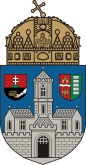 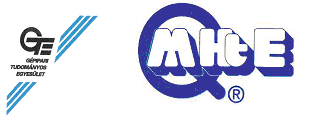 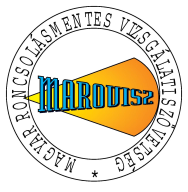 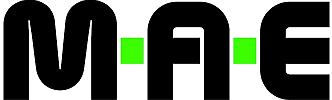 JELENTKEZÉSI LAP27. HEGESZTÉSI KONFERENCIA2014. május 22-24.Név: Beosztás: ………………………………………………………………..……………….Vállalat: ………………………………………………………………..…………………Levelezési cím: ……………………………………………………..…………………...Számlázási cím: …………………………………………………….…………………..Telefon: …………………………..……………………… Fax: …...…..………………e-mail: …………………………………………………………………………………….Alulírott jelentkezem a 27. Hegesztési Konferenciára az alábbiak szerint: GTE, MAHEG, MAE, MAROVISZ, MIKSZ tagjaként …………………….…………..….…MHtE tagvállalat, Óbudai Egyetem alkalmazottjaként: ……….…………….………….…Doktoranduszként: ...........................................................................................................Nyugdíjasként, egyetemi, főiskolai hallgatóként: ……………………………………….......Előadást kívánok tartani: ………………………………………………………………….…...Előadás nyelve		magyar 		angol  Címe: ……………………………….……………………………………………….……….............………………………………………………………………………………………..……….............A tartalmi összefoglalót magyar és angol nyelven, max. 300-300 szó terjedelemben e-mail-en, jelentkezésemmel egyidejűleg megküldöm.A jelentkezési lapot 2014. február 28-áig kérjük az info@maheg.hu címre, illetve levélcímre (1034 Budapest, Bécsi út 96/B. fax: 06-1-666-5621) eljuttatni. A tartalmi összefoglalót e-mailen, az info@maheg.hu címre kérjük megküldeni. Tudomásul veszem, hogy a fentiek alapján felmerült költségekre vonatkozóan a megküldött számlát két héten belül, de legkésőbb 2014. március 31-ig ki kell egyenlítenem, és ennek megtörténtét a regisztráció során igazolnom kell.Előadásom kéziratát, a hirdetést sokszorosításra alkalmas formában (információk a http://hegkonf.uni-obuda.hu/ portálon) 2014. március 31-ig a Magyar Hegesztési Egyesület részére, az info@maheg.hu címre eljuttatom.Kelt:  		…………………………………………						ph.		cégszerű aláírás